О временном ограничении движения транспортных средств на автомобильных дорогах общего пользования местного значения в период возникновения неблагоприятных условий в весенний период 2023 годаВ соответствии со статьей 30 Федерального закона от 8 ноября 2007 г. № 257-ФЗ «Об автомобильных дорогах и о дорожной деятельности в Российской Федерации и о внесении изменений в отдельные законодательные акты Российской Федерации», статьей 2 Закона Чувашской Республики от 15 ноября 2007 г. № 72 «О временных ограничении или прекращении движения транспортных средств по автомобильным дорогам регионального, межмуниципального и местного значения в Чувашской Республике», во исполнение постановления Кабинета Министров Чувашской Республики от 24 февраля 2012 г. № 62 «Об утверждении Порядка осуществления временных ограничения или прекращения движения транспортных средств по автомобильным дорогам регионального, межмуниципального и местного значения в Чувашской Республике», в целях предотвращения снижения несущей способности конструктивных элементов и обеспечения сохранности автомобильных дорог общего пользования местного значения в границах Алатырского муниципального округа Чувашской Республики в период возникновения неблагоприятных природно-климатических условий, администрация Алатырского муниципального округапостановляет:Ввести в период с 10 апреля по 9 мая 2023 года временное ограничение движения по автомобильным дорогам общего пользования местного значения в границах Алатырского муниципального округа Чувашской Республики (далее - временное ограничение движения в весенний период) транспортных средств, с грузом или без груза, нагрузка на оси которых превышает предельно допустимые значения.Установить перечень автомобильных дорог общего пользования местного значения в границах Алатырского муниципального округа Чувашской Республики (участков таких автомобильных дорог), на которых в весенний период вводится временное ограничение движения транспортных средств, с грузом или без груза, нагрузка на оси которых превышает предельно допустимые значения, согласно приложению №1 к настоящему постановлению.Установить предельно допустимые значения нагрузок на оси транспортных средств при одиночной оси-5 тс (кН), двухосной тележке - 4 тс (кН), трехосной тележке – 3 тс (кН), согласно приложению №2 к настоящему постановлению.Рекомендовать подрядным организациям ООО «Успех» и ООО «СК Восход» на автомобильных дорогах, находящихся в собственности Алатырского муниципального округа, установку в течение суток после введения периода временного ограничения движения в весенний период и демонтаж в течение суток после прекращения периода временного ограничения движения в весенний период дорожных знаков 3.12 «Ограничение массы, приходящейся на ось транспортного средства» и знаков дополнительной информации (таблички) 8.20.1 и 8.20.2 «Тип тележки транспортного средства», предусмотренных Правилами дорожного движения Российской Федерации.ОГИБДД МО МВД РФ Алатырский обеспечить контроль за соблюдением режима движения на автомобильных дорогах общего пользования местного значения Алатырского муниципального округа и применять штрафные санкции в отношении нарушителей.Временное ограничение движения в весенний период не распространяется:- на международные перевозки грузов;- на пассажирские перевозки автобусами, в том числе международные;- на перевозки продуктов питания, животных, лекарственных препаратов, горюче-смазочных материалов, семенного фонда, удобрений, почты и почтовых грузов;- на перевозку грузов, необходимых для предотвращения и (или) ликвидации последствий стихийных бедствий или иных чрезвычайных происшествий;- на транспортировку дорожно-строительной и дорожно-эксплуатационной техники и материалов, применяемых при проведении аварийно-восстановительных и ремонтных работ;- на транспортные средства федеральных органов исполнительной власти, в которых федеральным органом предусмотрена военная служба. Отделу строительства, архитектуры, дорожного и жилищно-коммунального хозяйства Управления по благоустройству и развитию территорий администрации Алатырского муниципального округа:- проинформировать через средства массовой информации  пользователей автомобильными дорогами о причинах и сроках временного ограничения движения в весенний период не позднее, чем за 30 дней до введения таких ограничений;- разместить информацию о введении временных ограничений движения в весенний период по автомобильным дорогам местного значения на сайте администрации Алатырского муниципального округа;- осуществлять контроль за соблюдением режима движения на автомобильных дорогах, расположенных в границах муниципального округа в период ограничения движения и применять в отношении нарушителей санкции в пределах своих полномочий или привлекать ГИБДД, представителей Гостехнадзора.Рекомендовать начальникам территориальных отделов администрации Алатырского муниципального округа:- временно ограничить проезд транспортных средств по улицам населенных пунктов и на всех грунтовых дорогах в целях обеспечения их сохранности и установить дорожные знаки, запрещающие или ограничивающие движение/Контроль за исполнением данного постановления возложить на Первого заместитель главы администрации - начальника Управления по благоустройству и развитию территорий.Настоящее постановление вступает в силу после его официального опубликования.Врио главы Алатырского муниципального округа                                                                                         А. В. СазановПриложение № 1к постановлению администрации Алатырского муниципального округаот 21.03.2023 № 328ПЕРЕЧЕНЬавтомобильных дорог общего пользования местного значения  в Алатырском муниципальном округе, на которых вводится временное ограничение движения транспортных средств в весенний период, предельно допустимые значения нагрузок на оси транспортного средства  на период временного ограничения движения* Предельно допустимые для проезда по автомобильным дорогам общего пользования нагрузки на ось транспортного средства определены на основе данных транспортно-эксплуатационного состояния автомобильных дорог, полученных по результатам оценки технического состояния автомобильной дороги_______________Приложение № 2к постановлению администрации Алатырского муниципального округаот 21.03.2023 № 328ПЕРЕЧЕНЬтранспортных средств, превышающих допустимую осевую нагрузку на ось__________________________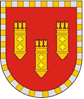 АДМИНИСТРАЦИЯ АЛАТЫРСКОГО МУНИЦИПАЛЬНОГО ОКРУГАЧУВАШСКОЙ РЕСПУБЛИКИПОСТАНОВЛЕНИЕ21.03.2023 г. № 328г. АлатырьУЛАТӐРМУНИЦИПАЛИТЕТ ОКРУГӖН АДМИНИСТРАЦИЙӖЧӐВАШ РЕСПУБЛИКИНЙЫШĂНУ21.03.2023 г. № 328Улатӑр г.№ 
ппНаименованиеавтомобильной дорогиПротяженность, кмПредельно допустимые значения нагрузки на ось транспортного средства*Предельно допустимые значения нагрузки на ось транспортного средства*Предельно допустимые значения нагрузки на ось транспортного средства*№ 
ппНаименованиеавтомобильной дорогиПротяженность, кмодиночной осидвухосной 
тележкитрехосной 
тележки№ 
ппНаименованиеавтомобильной дорогиПротяженность, кмтс(кН)тс(кН)тс(кН)123456Чуварлеи-Ялушево4,6865,04,03,0Чебоксары-Сурское-Сурский Майдан14,415,04,03,0с. Кувакино- с. Березовый майдан-с. Злобино5,1155,04,03,0"Чебоксары-Сурское"-с.Миренки8,0335,04,03,0Подъезд к п. Первомайский1,7805,04,03,0Подъезд к п. Чапаевка3,8355,04,03,0Подъезд к п. Анютино4,3155,04,03,0г. Алатырь-Шемурша-Сойгино-Алтышево9,8605,04,03,0Подъезд к п. Борки0,6805,04,03,0Подъезд к п. Новое Алтышево0,8235,04,03,0Подъезд к п. Кученяево0,7625,04,03,0Подъезд к п. Новиковка0,1735,04,03,0Подъезд к п.Баевка, Низовка4,0805,04,03,0Подъезд к ферме в с. Явлеи2,2055,04,03,0"Аниш" - п. Киря (2 уч.)1,5505,04,03,0"Аниш" - п. Киря (1 уч.)0,8405,04,03,0Подъезд к лесокомбинату в п. Киря0,5705,04,03,0"Аниш"-Атрать5,3505,04,03,0Подъезд к п. Юность1,6335,04,03,0Чебоксары-Сурское-Басово3,0655,04,03,0Чебоксары-Сурское-Алатырь1,1125,04,03,0Алатырь-Иваньково-Ленино15,3275,04,03,0Алатырь-Иваньково-Ленино-Восход-Стемасы4,9205,04,03,0Подъезд к ЮЛ-34/85,3005,04,03,0Соловьевский-Сара (граница Ульяновской области)5,3865,04,03,0Подъезд к п. Полукиря12,3005,04,03,0Одноосные АТСДвухосные АТСТрехосные АТС8 (80) тс (кН)7 (70) тс (кН)6 (60) тс (кН)ЗИЛ-В43318 ЗИЛ-442160 ЗИЛ-В44231 КамАЗ-4325КамАЗ-4425КамАЗ-4925КамАЗ-5315КамАЗ-5325КРАЗ – 5131ВЕКРАЗ – 5131НЕКРАЗ – 5133В2МАЗ-5335, МАЗ-53352МАЗ-53362, МАЗ-53363МАЗ-53366, МАЗ-53371МАЗ-5429, МАЗ-54326МАЗ-53371-031МАЗ-54331-020 DAF, ERF, MERCEDES – BENZ,MAN, IVECO, RENAULT, SCANIA SISU, SCODA LIAZ,STEYR, TATRA, VOLVO - всех модификаций КамАЗ-53211, КамАЗ-53212КамАЗ-53218КамАЗ-53229-40КамАЗ-55111КРАЗ –257Б1, КРАЗ-260-010КРАЗ-260-Г-010КРАЗ-6322-016КРАЗ-6322-150 КРАЗ-63221-016КРАЗ-64371, КРАЗ-643721КРАЗ-64374 КРАЗ-64431-82КРАЗ-6444, КРАЗ-6446КРАЗ-65053-300 КРАЗ-65053-400КРАЗ-65101-100КРАЗ-65101-200МАЗ-6303-020, МАЗ-63031МАЗ-6317-020, МАЗ-64221МАЗ-64224, МАЗ-64226МАЗ-64229-027УРАЛ-4320-1911, УРАЛ-4320-0911DAF , MAN, IVECO– МАГИРУС,IVECO, MERCEDES-BENZ, MOL N V, RENAULT, SCANIA, SISU, SCODA LIAZ, STEYR, TATRA,     VOLVO - всех модификацийМАЗ-537МАЗ-74131MERCEDES – BENZRENAULTSCANIASISUSCODA LIAZSTEYROAFTATRA( всех модификаций)7 (70) 6 (60)5 (50)ЗИЛ-130-76, ЗИЛ-130В1-76 ЗИЛ-130Г-76, ЗИЛ-130ГУ-76ЗИЛ-431410, ЗИЛ-431510ЗИЛ-431610, ЗИЛ-431810ЗИЛ-432900, ЗИЛ-432902ЗИЛ-432910, ЗИЛ-433100ЗИЛ-433102, ЗИЛ-433104ЗИЛ-433110, ЗИЛ-433186ЗИЛ-433300, ЗИЛ-433302ЗИЛ-43330А, ЗИЛ-433360ЗИЛ-433510, ЗИЛ-441610ЗИЛ-В44218, ЗИЛ-442300ЗИЛ-130ЗИЛ-432720КамАЗ-4326КамАЗ-43261ЗИЛ-133Г2ЗИЛ-133Г4ЗИЛ-133Г42ЗИЛ-ГЯЗИЛ-541600КамАЗ-53213КРАЗ-255Б1УРАЛ-55223ЗИЛ-131, ЗИЛ-131В, ЗИЛ-133Г1КамАЗ-4310, КамАЗ-43101КамАЗ-43105, КамАЗ-43106КамАЗ-43114, КамАЗ-5320КамАЗ-53202, КамАЗ-53208УРАЛ-375Д, УРАЛ-375С-К1УРАЛ-375Н, УРАЛ-375СН УРАЛ-377Н, УРАЛ-377СНУРАЛ-4320, УРАЛ-4320-01УРАЛ-4320-31, УРАЛ-43202-01УРАЛ-43202-10-0351 УРАЛ-43204-10УРАЛ-43223, УРАЛ-4420-01УРАЛ-5557, УРАЛ-5557-10КамАЗ-6540УРАЛ-5323Я5 (50)4 (40)4 (40)